Nauhamakaronia pinaattipeston kera Tämä pinaattikastike on muunnos tutusta pesto-kastikkeesta.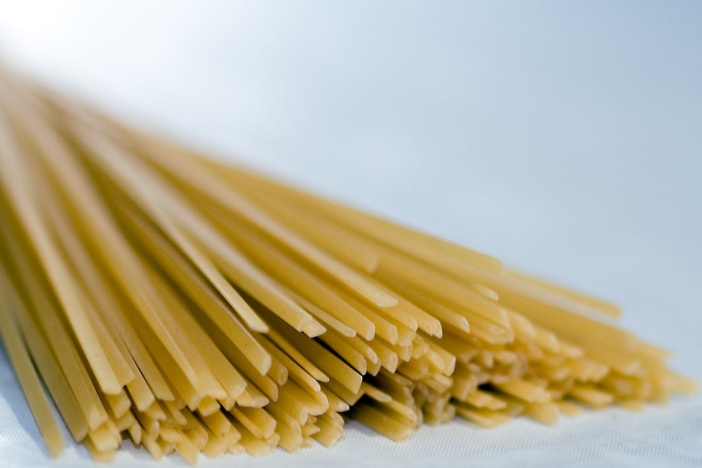 Figure  linguinehttps://en.wikipedia.org/wiki/LinguineValmistelut: 20 minuuttiaKypsyminen: 13 minuuttia4 annosta Valmistelut: 20 minuuttiaKypsyminen: 13 minuuttia4 annosta 240 gOhuita nauhamakoroneja (linguine)1 rkl Kylmäpuristettua oliiviöljyä 1 Pieni sipuli silputtuna 2 Valkosipulin kynttä silputtuna ½ kg Tuoretta pinaattia tai 300 g pakastettua pinaattia sulatettuna1 dl Rasvatonta maitoa 1 dl Kana- tai kasvislientä 40 g (1 dl)Raastettua parmesaania 2 hyppysellistä vastajauhettua Mustapippuria Keitä makaronit suolattomassa vedessä. Makaronien kiehuessa kuumenna öljy kattilassa, lisää sipuli ja valkosipuli ja kuullota ne ilman kantta (noin 5 minuuttia). Lisää pinaatti, maito, liemi, parmesaani ja mustapippuri. Kypsennä miedolla lämmöllä ilman kantta 3 minuuttia, kunnes kastike sakenee jonkin verran. Anna kastikkeen jäähtyä hieman. Soseuta se tehosekoittimessa. Pane takaisin kattilaan ja kuumenna kohtalaisella lämmöllä (noin 1 minuutti).Valuta napakan kypsät makaronit ja kaada ne tarjoiluastiaan. Lisää kastike  ja sekoita hyvin. Tarjoa heti. Keitä makaronit suolattomassa vedessä. Makaronien kiehuessa kuumenna öljy kattilassa, lisää sipuli ja valkosipuli ja kuullota ne ilman kantta (noin 5 minuuttia). Lisää pinaatti, maito, liemi, parmesaani ja mustapippuri. Kypsennä miedolla lämmöllä ilman kantta 3 minuuttia, kunnes kastike sakenee jonkin verran. Anna kastikkeen jäähtyä hieman. Soseuta se tehosekoittimessa. Pane takaisin kattilaan ja kuumenna kohtalaisella lämmöllä (noin 1 minuutti).Valuta napakan kypsät makaronit ja kaada ne tarjoiluastiaan. Lisää kastike  ja sekoita hyvin. Tarjoa heti. MUUNNOS:Pastaa parsakaalipeston kera: Korvaa pinaatti ½ litralla tuoretta, keitettyä tai 300 g:lla pakastettua ja kiehautettua parsakaali. Sekoita parsakaali hyvin muiden ainesten kanssa ja soseuta kuten perusohjeessa. MUUNNOS:Pastaa parsakaalipeston kera: Korvaa pinaatti ½ litralla tuoretta, keitettyä tai 300 g:lla pakastettua ja kiehautettua parsakaali. Sekoita parsakaali hyvin muiden ainesten kanssa ja soseuta kuten perusohjeessa. Yhdessä annoksessa:Yhdessä annoksessa:Kaloreita 341Rasvaa yhteensä6 gTyydyttyneitä rasvahappoja2 g Kolesterolia10 mg Proteiineja16g Hiilihydraatteja56 gNatriumia197 mg Kuituja2 gSokeria lisätty 0  